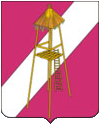 АДМИНИСТРАЦИЯ СЕРГИЕВСКОГО СЕЛЬСКОГОПОСЕЛЕНИЯ КОРЕНОВСКОГО РАЙОНАПОСТАНОВЛЕНИЕ26 августа 2015 года                                                                                         № 161                        ст. СергиевскаяО признании утратившим силу постановления администрации Сергиевского сельского поселения Кореновского района от 10.09.2010 года № 58 «О порядке подготовки и обучения населения в области гражданской обороны и защиты от чрезвычайных ситуаций природного и техногенного характера на территории Сергиевского сельского поселения Кореновского района»С целью приведения нормативных правовых актов администрации Сергиевского сельского поселения Кореновского района в соответствие с действующим законодательством,         п о с т а н о в л я ю:1. Признать утратившим силу постановление администрации Сергиевского сельского поселения Кореновского района от 10.09.2010 года № 58 «О порядке подготовки и обучения населения в области гражданской обороны и защиты от чрезвычайных ситуаций природного и техногенного характера на территории Сергиевского сельского поселения Кореновского района».          2. Обнародовать настоящее постановление на информационных стендах администрации Сергиевского сельского поселения Кореновского района. 3. Контроль за исполнением настоящего  постановления оставляю за собой.4. Постановление вступает в силу  со дня его обнародования.ГлаваСергиевского сельского поселенияКореновского района                                                                                 С.А. Басеев